「カーリングの手話」を学んでみませんか？　　　　　　第一回参加者を募集します　こんにちは！（*＾０＾*）札幌デフ・カーリングクラブです。このほど「カーリング用語」を手話化し、<北海道版>を冊子にまとめました。出来れば指導員の方や、他のチームの皆さんともっと自由にいつでも、どこでも気軽にカーリングの話がしたい(⋈◍＞◡＜◍)。✧♡と願っています。コロナ禍で人との距離が求められる中ですが、手話で繋がってみませんか？日　程 ： 全５回　　2020年10/25(日)～12/13(日)　時　間 ： (日）10：30～12：00 ⇒ 10/25・12/13（変更の可能性があります）               ※12/13は交流と実践を兼ねて、練習試合を予定しています　　　　　(土）12：30～14：00 ⇒ 10/31・11/28・12/12会　場 ： どうぎんカーリングスタジアム　1階　多目的室参加費 ： 300円　（テキスト代実費）　　定　員 ： ６名　　(先着順です)締切り ： 10/23(金)　申込先 ： 事務局(伊勢谷)  mail：ikuo-iseya@outlook.jp 　FAX:011-783-5845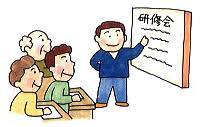 2020年度第一回「カーリングの手話」学習会　参加申し込み書